令和３年度アジア留学生ビジネスネットワーク構築支援事業アジア地域出身留学生のための企業説明会　参加企業募集要項１．目　　的　（一社）岡山経済同友会と（公財）岡山県産業振興財団では、平成24年度より岡山大学、岡山理科大学、岡山商科大学、吉備国際大学と連携し、平成29年度からは岡山県立大学、環太平洋大学、平成31年度からは倉敷芸術科学大学、就実大学が加わり全8大学に在籍するアジア地域からの留学生を対象に「アジア留学生ビジネスネットワーク構築支援事業」を行っています。今回はその一環として、「アジア地域出身留学生のための企業説明会」を開催します。留学生は、我が国と出身国双方の言語や知識を有する高度なビジネス人材として、産業のグローバル化の進展の中で活躍が期待されます。そのようなグローバルかつ専門能力を有する留学生の採用を検討されている企業を募集します。２．概　　要（１）開催日時	　令和４年３月１１日（金）　１３：００～１７：００（２）開催場所　　岡山コンベンションセンター　（岡山市北区駅元町14-1）（３）参加条件　	①令和３年９月に大学・大学院をすでに卒業、または令和４年３月から令和５年３月に大学・大学院を卒業予定のアジア地域出身留学生の採用を検討中であること。		　②正社員としての採用予定であること。（４）参加費用　　無料（５）内容	　事前マッチングによる個別面談（１人２０分程度）※　参加企業数、参加留学生数によって面談時間、方法は変更になることがあります。※　面談時間のみのご参加で構いません。３．申込方法岡山県産業支援ネットワークのホームページより「企業エントリーシート」をダウンロードし、必要事項をご記入のうえ、申込フォームへ提出してください。　↓エントリーシートのダウンロードおよび申込はこちらから↓https://www.optic.or.jp/okayama-ssn/event_detail/index/2461.html※　提出された「企業エントリーシート」は当説明会に参加を希望する留学生および大学担当者に配布します。４．スケジュール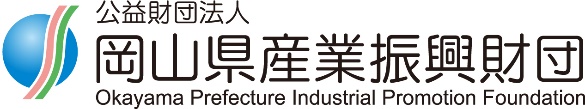 日  程内  容Ｒ３年１２月１７日(金)～１月１４日（金）参加企業募集　※令和４年１月１４日（金）　締切厳守Ｒ４年１月１７日（月）～２月２４日（木）「企業エントリーシート」を学生に配布し、学生から面談希望を回答していただき、面談のスケジュール調整を行います。　２月２５日（金）頃面談のスケジュールを連絡します。　３月１１日（金）企業説明会　13:00～17:00　※　面談時間のみのご参加で構いません。